Министерство образования и науки Республики Татарстангосударственное автономное профессиональное   образовательное учреждение  «Казанский строительный колледж»ПОЛОЖЕНИЕ                                           О внутриколледжном контроле1.ОБЩИЕ ПОЛОЖЕНИЯ     1.1 Настоящее  Положение  определяет содержание, порядок организации и проведения  внутриколледжного   контроля  и составлено в соответствии с -Федеральным законом  «Об образовании в Российской Федерации»,- Законом РТ от 22.07.2013 N 68-ЗРТ "Об образовании",-Порядком организации и осуществления образовательной деятельности по образовательным программам среднего профессионального образования, утвержденного Приказом Министерства образования и науки Российской Федерации от 14 июня 2013 г. № 464;- Уставом государственного автономного профессионального  образовательного учреждения «Казанский строительный колледж» (далее ГАПОУ «КСК»).     1.2 Настоящее  Положение  определяет порядок  осуществления  внутриколледжного   контроля  руководителями ГАПОУ «КСК» в лице директора, его заместителей, заведующих отделениями, председателями ПЦК, методистами и других работников колледжа в рамках полномочий, определенных их должностными инструкциями.      1.3.  Внутриколледжный   контроль  - процесс получения и переработки информации о ходе и результатах деятельности колледжа с целью установления степени соответствия образовательной услуги требованиям Министерства образования и науки РФ,  ФГОС  СПО и потребителей и принятия на этой основе управленческих решений.     1.4 Основной целью  внутриколледжного   контроля  является дальнейшее совершенствование учебно-воспитательного процесса, оперативное устранение недостатков в работе, оказание конкретной помощи педагогическим работникам в целях повышения качества обучения и воспитания обучающихся и студентов.2. Основные задачи  внутриколледжного   контроля     2.1  Осуществление контроля: за организацией работы по планированию и проведению теоретического, производственного обучения и производственной практики;за организацией, планированием и контролем учебно-воспитательной работы;за организацией работы по охране труда.   2.2  Выявление случаев нарушений при оценке:ведения установленной учетно-отчетной и планирующей документации, разработке необходимой учебно-программной документации по теоретическому, производственному обучению и производственной практике;объективности результатов теоретического, производственного обучения; руководства деятельностью участников образовательного процесса.    2.3 Анализ:проблем процесса обучения в колледже, актуальных и перспективных потребностей обучающихся, их родителей в образовательных услугах; проблем и результатов деятельности, возникших в ходе функционирования и развития колледжа; выполнения педагогическими работниками учебных планов и программ по объему и по содержанию.    2.4 Изучение практики применения учебно-программной документации и методической литературы, средств обучения. Изучение работы по выявлению, формированию, распространению передового педагогического опыта.    2.5. Оказание практической помощи педагогическим работникам в подготовке и проведении учебных занятий.    2.6. Проведение инструктивно-методических совещаний и индивидуальной работы с педагогическими работниками по учебно-методическим и производственным вопросам, работы по совершенствованию организации образовательного процесса.     2.7. Оценка результативности запланированных мероприятий, изменений, нововведений в работе колледжа.     2.8. Анализ результатов реализации приказов и распоряжений в колледже, выполнения принятых решений педсовета, администрации.3.  Планирование  внутриколледжного   контроля    3.1 Планирование контроля осуществляется в виде самостоятельного раздела годового плана работы колледжа. При этом учитываются задачи, стоящие перед 
педагогическим коллективом в новом учебном году.    3.2 При планировании контроля предусматривается:система проверки всех сторон учебно-воспитательного процесса, качество проведения учебных занятий;планомерный охват контролем всех отделений, учебных групп колледжа, учебно-производственных мастерских, кабинетов;проверка исполнения предложений по итогам предыдущих проверок, решений, ранее принятых по результатам контроля;распределение участков контроля между руководителями колледжа в соответствии с их должностью, специальностью и практическим опытом;мероприятия по итогам  контроля;другие вопросы организации  контроля.4.  Организационные формы, виды и методывнутриколледжного   контроля    4.1 В зависимости от поставленной цели  внутриколледжный   контроль  может осуществляться в следующих формах: тематический контроль; фронтальный контроль; персональный контроль.    4.1.1. Тематический контроль обеспечивает глубокое изучение какого-либо конкретного вопроса в практике работы педагогического коллектива, учебной группы,  ПЦК, персонально преподавателя, мастера производственного обучения  и осуществляется в следующих формах: тематически-обобщающий, обобщающе-групповой, предметно-обобщающий.Тематически-обобщающий контроль предусматривает углубленное изучение одного аспекта педагогического процесса в различных группах и по разным дисциплинам.Обобщающе-групповой предполагает изучение состояния образовательного процесса в одной группе.Предметно-обобщающий контроль предполагает проверку качества преподавания определенного предмета/дисциплины в разных группах и разными преподавателями.     4.1.2.Фронтальный  контроль  направлен на всестороннее изучение коллектива, ПЦК,  учебной группы или результатов профессиональной деятельности преподавателя, мастера производственного обучения, сотрудника.    4.1.3. Персональный  контроль  (имеет место, как при тематическом, так и при фронтальном виде  контроля) направлен на экспертизу профессиональной компетентности педагогических работников и сотрудников, объективную оценку уровня результатов их профессиональной деятельности.    4.2.  Внутриколледжный   контроль  может осуществляться в виде:плановых проверок  – в соответствии с утвержденным планом-графиком, который обеспечивает периодичность и исключает нерациональное дублирование в организации проверок и доводится до членов педагогического коллектива до начала учебного года;оперативных проверок – в целях установления фактов и проверки сведений о нарушениях, указанных в обращениях обучающихся и их родителей, организаций и урегулирования конфликтных ситуаций в отношениях между участниками образовательного процесса;мониторинга – сбора, системного учёта, обработки и анализа информации по организации и результатам образовательного процесса для эффективного решения задач управления качеством образования.    4.3. В качестве  внутриколледжного   контроля  могут применяться следующие методы: посещение и анализ уроков производственного и теоретического обучения,  консультаций  и дополнительных занятий  и др.;  анализ выполнения учебных планов и программ; непосредственная проверка уровня профессиональной подготовки обучающихся путем проведения контрольных и проверочных работ, проведения контрольных срезов знаний на различных ее уровнях; проверка знаний и соблюдение правил техники безопасности преподавателями, мастерами производственного обучения и обучающимися; анализ состояния учебно-планирующей документации, отчетов и статистических данных; проверка эффективности использования учебно-наглядных пособий, технических средств обучения, оборудования, средств вычислительной техники. 5. Процедура организации и проведения  внутриколледжного   контроля     5.1  Основанием для проведения  внутриколледжного   контроля  выступают:плановый контроль;проверка состояния дел для подготовки управленческих решений;обращение физических и юридических лиц по поводу нарушений в области образования.           5.2 Организация проверки состояния любого из вопросов содержания  внутриколледжного   контроля  состоит из следующих этапов:определение целей контроля;объекты контроля;составление плана проверки;инструктаж участников;выбор форм и методов контроля;констатация фактического состояния дел;объективная оценка этого состояния;выводы, вытекающие из оценки;рекомендации или предложения по совершенствованию образовательного процесса в колледже или устранению недостатков;определение сроков для ликвидации недостатков или повторный контроль.      5.3  При осуществлении  внутриколледжного   контроля ответственные за проведение контроля имеют право: знакомиться с документацией в соответствии с должностными обязанностями преподавателя, мастера производственного обучения;изучать практическую деятельность педагогических работников колледжа через посещение и анализ учебных занятий; анализировать статистические данные о результатах педагогической деятельности (контрольные работы, срезы и т.д.); анализировать результаты учебно-методической, учебно-научной, опытно-экспериментальной работы преподавателя; выявлять результаты участия обучающихся на олимпиадах, конкурсах, выставках, конференциях и т.д.;организовывать социологические, психологические, педагогические исследования: анкетирование, тестирование обучающихся, родителей, преподавателей. Экспертные опросы и анкетирование обучающихся проводятся только в самых необходимых случаях, по согласованию с директором колледжа, психологом и строго в соответствии с установленными правилами и нормами.делать выводы и вносить предложения. 5.4  Проверяемый педагогический работник имеет право:знать сроки контроля;знать цель, содержание, виды, формы и методы контроля;своевременно знакомиться с выводами и рекомендациями администрации колледжа.    5.5 При проведении планового  контроля  не требуется дополнительного предупреждения педагогических работников, если в месячном плане указаны сроки контроля. 6. Подведение итогов  внутриколледжного   контроля   6.1. По результатам  внутриколледжного   контроля  директором колледжа или заместителем по учебной  работе периодически могут издаваться дополнительные приказы и распоряжения. Вопросы, требующие коллективного анализа и решения, выносятся на обсуждение  предметно-цикловых комиссий.    6. 2. Для подведения итогов контроля используются такие формы: педагогический совет;  административное совещание;  заседания  методического совета;  приказ, распоряжение по колледжу; аналитическая (служебная) записка.   6.3. По результатам  внутриколледжного   контроля  директор, заместители директора  принимают одно из следующих решений:об обсуждении итоговых документов на административном совещании, педагогическом совете, заседаниях ПЦК, методическом совете, советах колледжа, собраниях трудового коллектива;об издании соответствующего приказа с указанием мероприятий и сроков по устранению недостатков или о проведении повторного контроля с привлечением определенных специалистов;о распоряжении (приказе) о поощрении и (или) наказании работников в соответствии с трудовым кодексом РФ;иные решения в пределах своей компетенции.   6.4. О результатах проверки сведений, изложенных в обращении обучающихся, их родителей, а также обращений и запросов других граждан и организаций, сообщается им в установленном порядке и в установленные сроки.ПриложениеТаблица «Внутриколледжный контроль»Памятка по внутриколледжному контролю для заведующего отделением (образец)Памятка по внутриколледжному контролю для зав. методическим кабинетом, методиста (образец)Рассмотрено и принятона заседании педагогического        совета колледжаПротокол № 9 от «26 » 06. 2020г.                 УТВЕРЖДАЮ           Директор колледжа                  _____А.В.Проснев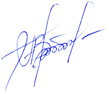 26 июня 2020г.№Что контролируетсяЧто контролируетсяЦель проведения контрольного мероприятияОтветственныйза выполнение работыОтветственныйза выполнение работыОтветственный за проведение контроляОтветственный за проведение контроляСроки проведения контроляДокументацияДокументацияОрганизация учебного процессаОрганизация учебного процессаОрганизация учебного процессаОрганизация учебного процессаОрганизация учебного процессаОрганизация учебного процессаОрганизация учебного процессаОрганизация учебного процессаОрганизация учебного процессаОрганизация учебного процессаОрганизация учебного процесса1.1Формирование учебной нагрузкиФормирование учебной нагрузкиВыполнение  учебных плановЗам. директора по  УРЗам. директора по  УРДиректорДиректор01.09Нагрузочные листы, тарификационный списокНагрузочные листы, тарификационный список1.2Разработка графика учебного процессаРазработка графика учебного процессаПланирование учебного процессаЗам.директора по УПРЗам.директора по УПРДиректорДиректор01.09Лист графикаЛист графика1.3Планы  работы подразделенийПланы  работы подразделенийПланирование деятельности подразделенийЗам. директора по НМР зав. отделениями,руководитель ЦИТ, зав. библиотекой, председатели ПЦК, зав. кабинетами.Зам. директора по НМР зав. отделениями,руководитель ЦИТ, зав. библиотекой, председатели ПЦК, зав. кабинетами.Зам. директора по  НМРЗам. директора по  НМР15.09.Планы работы на учебный годПланы работы на учебный год1.4Составление расписания Составление расписания Выполнение учебных планов, Зав. учебной частьюЗав. учебной частьюЗам. директора по  УРЗам. директора по  УР01.09Лист расписанияЛист расписания1.5Подготовка документации на отделении в начале учебного годаПодготовка документации на отделении в начале учебного годаПодготовка документации на отделении в начале учебного годаПодготовка документации на отделении в начале учебного годаПодготовка документации на отделении в начале учебного годаПодготовка документации на отделении в начале учебного годаПодготовка документации на отделении в начале учебного годаПодготовка документации на отделении в начале учебного годаПодготовка документации на отделении в начале учебного годаПодготовка документации на отделении в начале учебного года1.5.1 Оформление личных дел студентов1.5.1 Оформление личных дел студентовБесперебойное ведение учебного процессаОтв. секретарь приемной комиссииОтв. секретарь приемной комиссииЗам. директора по  УРЗам. директора по  УР30.08Личные дела студентов Личные дела студентов 1.5.2 Подготовка списков студентов по группам1.5.2 Подготовка списков студентов по группамБесперебойное ведение учебного процессаОтдел кадровОтдел кадровЗам. директора по  УРЗам. директора по  УР30.08Списки студентовСписки студентов1.5.3 Оформление студенческих билетов и зачетных книжек1.5.3 Оформление студенческих билетов и зачетных книжекБесперебойное ведение учебного процессаЗав. отделениемЗав. отделениемЗам. директора по  УРЗам. директора по  УР30.08Студенческие билеты и зачетные книжкиСтуденческие билеты и зачетные книжки1.5.4 Оформление учебных журналов, журналов учета консультаций1.5.4 Оформление учебных журналов, журналов учета консультацийБесперебойное ведение учебного процессаЗав. учебной частиЗав. учебной частиЗам. директора по  УРЗам. директора по  УР30.08Учебные журналы, журнал учета консультацийУчебные журналы, журнал учета консультаций1.5.5 Ведение алфавитной книги1.5.5 Ведение алфавитной книгиУчет студентов Отдел кадров Отдел кадровЗам. директора по  УРЗам. директора по  УРВ теч. годаАлфавитная книгаАлфавитная книга1.6Организация и проведение вводного семестраОрганизация и проведение вводного семестраАдаптация студентов нового набораПсихолог, зав.отделениямиПсихолог, зав.отделениямиЗам. директора по  УР, ВРЗам. директора по  УР, ВР01.09-10.09Программа вводного семестраПрограмма вводного семестра                                           1.7 Выполнение учебных планов и программ                                           1.7 Выполнение учебных планов и программ                                           1.7 Выполнение учебных планов и программ                                           1.7 Выполнение учебных планов и программ                                           1.7 Выполнение учебных планов и программ                                           1.7 Выполнение учебных планов и программ                                           1.7 Выполнение учебных планов и программ                                           1.7 Выполнение учебных планов и программ                                           1.7 Выполнение учебных планов и программ                                           1.7 Выполнение учебных планов и программ                                           1.7 Выполнение учебных планов и программ1.7.1 Организация учебных занятий (Посещение занятий членами администрации)1.7.1 Организация учебных занятий (Посещение занятий членами администрации)Добросовестное выполнение функциональных обязанностей преподавателя; выполнение учебных планов и программПреподавательПреподавательДиректор – 3Зам. директора – 8Методист-40Зав. отдел. – 10Пред. ПЦК – 7Зав. мастерскими – 5Директор – 3Зам. директора – 8Методист-40Зав. отдел. – 10Пред. ПЦК – 7Зав. мастерскими – 5В течение годаБланк  мониторинга проведения уроков,КТП, ККТ, методические карты занятийБланк  мониторинга проведения уроков,КТП, ККТ, методические карты занятий1.7.2 Проведение дополнительных занятий и консультаций1.7.2 Проведение дополнительных занятий и консультацийОказание помощи студентам в освоении содержания обученияПреподаватель, председатель ПЦКПреподаватель, председатель ПЦКЗав. учебной частиЗав. учебной части1 раз в месяцГрафик консультаций(15.09)График консультаций(15.09)1.7.2 Выполнение  контрольных работ (срезов)1.7.2 Выполнение  контрольных работ (срезов)Выполнение  ФГОС СПО ПреподавательПреподавательПредседатели ПЦК, зав. отделениемПредседатели ПЦК, зав. отделениемВ течение  годаВедомость, работы студентовВедомость, работы студентов1.7.3 Выполнение курсовых проектов (дипломных проектов)1.7.3 Выполнение курсовых проектов (дипломных проектов)Своевременное и качественное выполнение курсовых (дипломных) проектов   Выдача задания   Выдача заданияСвоевременное и качественное выполнение курсовых (дипломных) проектовПреподавательПреподавательПредседатель ПЦКПредседатель ПЦКПо графику, Положению о КП, ГИАБланк заданияБланк задания          Выполнение проекта          Выполнение проектаСвоевременное и качественное выполнение курсовых (дипломных) проектовПреподавательПреподавательЗам. директора по  УР,Зав. отделениемЗам. директора по  УР,Зав. отделениемПо графику, Положения о КП, ГИАГрафик выполнения КП, ДП,курсовой проект,ведомостьГрафик выполнения КП, ДП,курсовой проект,ведомость1.7.4 Прохождение всех видов практик1.7.4 Прохождение всех видов практикФормирование умений,  навыков, профессиональных и общих компетенций      Учебная практика     Учебная практикаФормирование умений,  навыков, профессиональных и общих компетенций Мастер произв. обученияМастер произв. обученияЗам. директора по УПРЗав. мастерскими,Зав. отделениемЗам. директора по УПРЗав. мастерскими,Зав. отделениемПо графикуУчебный  журнал,ВедомостьУчебный  журнал,Ведомость    Производственная практика     Производственная практика Формирование умений,  навыков, профессиональных и общих компетенций Руководитель практикиРуководитель практикиЗам. директора по УПРПредседатель ПЦК,Зав. отделениемЗам. директора по УПРПредседатель ПЦК,Зав. отделениемПо графикуВедомость, отчет студента, направление на практикуВедомость, отчет студента, направление на практику    Преддипломная практика    Преддипломная практикаФормирование умений,  навыков, профессиональных и общих компетенций Руководитель практикиРуководитель практикиЗам. директора по УПРПредседатель ПЦК, Зав. отделениемЗам. директора по УПРПредседатель ПЦК, Зав. отделениемПо графикуВедомость, отчет студента, направление на практикуВедомость, отчет студента, направление на практику1.7.5 Текущий контроль(экзаменационные сессии)1.7.5 Текущий контроль(экзаменационные сессии)Выполнение учебных планов, ППКРС, ППССЗ    - Разработка и утверждение экзаменационных вопросов    - Разработка и утверждение экзаменационных вопросовВыполнение учебных планов, ППКРС, ППССЗПреподавательПреподавательЗам. директора по  УР,Председатель ПЦКЗам. директора по  УР,Председатель ПЦКПо графикуЭкзаменационные вопросыЭкзаменационные вопросы    - Разработка экзаменационных билетов    - Разработка экзаменационных билетовВыполнение учебных планов, ППКРС, ППССЗПреподавательПреподавательЗам. директора по  УР,Председатель ПЦКЗам. директора по  УР,Председатель ПЦКПо графикуЭкзаменационные билеты Экзаменационные билеты     -  Проведение экзаменационной  сессии    -  Проведение экзаменационной  сессииВыполнение учебных планов, ППКРС, ППССЗЗав. отделением,зав. учебной частью, Зав. отделением,зав. учебной частью, Зам. директора по  УРЗам. директора по  УРПо графикуРасписание экз. сессии, ведомостиРасписание экз. сессии, ведомости1.7.6  Итоговая Государственная аттестация1.7.6  Итоговая Государственная аттестацияВыполнение  ФГОС по специальностям и профессиям СПО - Разработка Программы Итоговой Государственной Аттестации - Разработка Программы Итоговой Государственной АттестацииВыполнение  ФГОС по специальностям и профессиям СПОПредседатель ПЦКПредседатель ПЦКЗам. директора по  УРЗам. директора по  УРЗа 6 месяцев до ИГАПрограмма ИГА,Экзаменационные билетыПрограмма ИГА,Экзаменационные билеты-  Проведение ИГА-  Проведение ИГАВыполнение  ФГОС по специальностям и профессиям СПОЗав. отделением,Зав. учебной частью,Председатель ПЦК,Отв. секретарьЗав. отделением,Зав. учебной частью,Председатель ПЦК,Отв. секретарьЗам. директора по  УРЗам. директора по  УРПо графикуРасписание ИГА, протоколы, Программа ИГА,Экзаменационные билетыРасписание ИГА, протоколы, Программа ИГА,Экзаменационные билеты1.8Вручение дипломовВручение дипломовЗав. отделениемЗав. отделениемДиректорДиректорПо графикуДиплом, вкладышДиплом, вкладыш1.9 Выполнение учебной нагрузки преподавателями (отчет, отчеты подразделений) Выполнение учебной нагрузки преподавателями (отчет, отчеты подразделений)Выполнение учебных планов зав. уч. частью, председатели ПЦК зав. уч. частью, председатели ПЦКЗам. директора по  УРЗам. директора по  УР30.06Бланк отчета по учебной нагрузке,Ведомости, отчетыБланк отчета по учебной нагрузке,Ведомости, отчеты2.Уровень знаний студентов2.Уровень знаний студентов2.Уровень знаний студентов2.Уровень знаний студентов2.Уровень знаний студентов2.Уровень знаний студентов2.Уровень знаний студентов2.Уровень знаний студентов2.Уровень знаний студентов2.Уровень знаний студентов2.Уровень знаний студентов2.1.                                                    Входной контроль                                                     Входной контроль                                                     Входной контроль                                                     Входной контроль                                                     Входной контроль                                                     Входной контроль                                                     Входной контроль                                                     Входной контроль                                                     Входной контроль                                                     Входной контроль 2.1.2 Организация работы приемной комиссии2.1.2 Организация работы приемной комиссииОтв. секретарь приемной комиссииОтв. секретарь приемной комиссииДиректорДиректоравгустПакет документовПакет документов2.2                                                 Промежуточный контроль                                                 Промежуточный контроль                                                 Промежуточный контроль                                                 Промежуточный контроль                                                 Промежуточный контроль                                                 Промежуточный контроль                                                 Промежуточный контроль                                                 Промежуточный контроль                                                 Промежуточный контроль                                                 Промежуточный контроль2.2.1 Промежуточная аттестация, 2.2.1 Промежуточная аттестация, Промежуточный контроль успеваемости, принятие профилактических мер по улучшению успеваемости и сохранности контингентаЗав. отделением,преподавателиЗав. отделением,преподавателиЗам. директора по  УРВ соответствии с  Положением о ТКЗ и ПАВ соответствии с  Положением о ТКЗ и ПАВедомости, аналитические материалы2.2.2 Подготовка документации к аттестации2.2.2 Подготовка документации к аттестацииКлассные руководители, преподавателиКлассные руководители, преподавателиЗав. отделением2 раза в год2 раза в годВедомости, аналитические материалы2.2.3 Проведение и выработка решений2.2.3 Проведение и выработка решенийЗав. отделениемЗав. отделениемДиректор2 раза в год2 раза в годВедомости, аналитические материалы2.2.4 Срезы знаний 2.2.4 Срезы знаний Проверка знаний студентов, анализ работы преподавателейЗав. отделениемЗав. отделениемЗам. директора по  УРВ теч. года по графику В теч. года по графику Ведомости, аналитические материалы2.6Государственная  итоговая аттестация. Подведение итоговГосударственная  итоговая аттестация. Подведение итоговКонтроль уровня подготовки выпускникаПреподаватели Преподаватели Председатель ГЭК По графикуПо графикуПротокол3. Учебно – методический комплекс и квалификация преподавателей3. Учебно – методический комплекс и квалификация преподавателей3. Учебно – методический комплекс и квалификация преподавателей3. Учебно – методический комплекс и квалификация преподавателей3. Учебно – методический комплекс и квалификация преподавателей3. Учебно – методический комплекс и квалификация преподавателей3. Учебно – методический комплекс и квалификация преподавателей3. Учебно – методический комплекс и квалификация преподавателей3. Учебно – методический комплекс и квалификация преподавателей3. Учебно – методический комплекс и квалификация преподавателей3.1Разработанность (актуализация) учебных планов, ОПОП,  программ Разработанность (актуализация) учебных планов, ОПОП,  программ Выполнение  ГОС, ФГОС по специальностям СПОЗам. директора по  УР, НМРЗам. директора по  УР, НМРДиректорДиректорДо 01.09.Учебные планы, ОПОП, программы3.1.1 Состояние УМК3.1.1 Состояние УМК- Наличие и качество календарно тематических планов- Наличие и качество календарно тематических плановВыполнение  ГОС, ФГОС по специальностям и профессиям СПОПреподаватели, председатель ПЦКПреподаватели, председатель ПЦКЗам. директора по  УР,НМРЗав. методическим кабинетом Зам. директора по  УР,НМРЗав. методическим кабинетом До 15.09.Утвержденные КТП, - Состояние учебно - методического комплекса по дисциплинам, МДК, ПМ- Состояние учебно - методического комплекса по дисциплинам, МДК, ПМВыполнение  ГОС, ФГОС по специальностям и профессиям СПОПреподаватели, председатель ПЦКПреподаватели, председатель ПЦКЗам. директора по  НМР, Зав. методическим кабинетом Зам. директора по  НМР, Зав. методическим кабинетом До 30.08Разработанная (актуализированная) программа по дисциплине, МДК,ПМ,  планы урока,  МР и УП, раздаточный материал и др.-Наличие и качество контрольно-оценочных средств-Наличие и качество контрольно-оценочных средствВыполнение  ГОС, ФГОС по специальностям и профессиям СПОПреподаватели, председатель ПЦКПреподаватели, председатель ПЦКЗам. директора по   НМР, Зав. методическим кабинетомЗам. директора по   НМР, Зав. методическим кабинетомДо 30.08КОС, КИМ3.2 Работа библиотеки и читального залаРабота библиотеки и читального залаОбеспечение учебной и методической литературойЗав. библиотекойЗав. библиотекойДиректор,Зам. директора по  НМРДиректор,Зам. директора по  НМРАвгуст, январьПлан, отчет, инвентарная книга, дневник учета посещений, читательские формуляры3.3Работа учебных кабинетов, лабораторийРабота учебных кабинетов, лабораторийОбеспечение необходимым оборудованием, учебной и методической литературой, охрана труда и др.Зав. кабинетомЗав. кабинетомЗам. директора по  УПР, Зам. директора по  УРЗам. директора по  УПР, Зам. директора по  УРДо 30.08План и отчет работы кабинета,  кружка; тех. паспорт3.4Работа цикловых комиссийРабота цикловых комиссийОбеспечение качественной подготовки специалистаПредседатель ПЦКПредседатель ПЦКЗам. директора по  НМРЗам. директора по  НМРФевраль, июньПлан и отчет работы ЦК3.4.1 Личный план преподавателя, мастера производственного обучения  на учебный год3.4.1 Личный план преподавателя, мастера производственного обучения  на учебный годОбеспечение качественной подготовки специалистаПреподаватель, мастер производственного обученияПреподаватель, мастер производственного обученияПредседатель ПЦКПредседатель ПЦКиюньПлан и отчет преподавателя3.5 Повышение квалификации преподавателейПовышение квалификации преподавателейОбеспечение качественной подготовки специалиста3.5.1 Аттестация преподавателей3.5.1 Аттестация преподавателейОбеспечение качественной подготовки специалистаМетодист, преподавательМетодист, преподавательДиректор, Зам. директора по  НМРДиректор, Зам. директора по  НМРДо 01.11Лист аттестации, портфолио, заявление преподавателя.3.5.2 Методические семинары3.5.2 Методические семинарыОбеспечение качественной подготовки специалистаМетодист, психологМетодист, психологЗам. директора по  НМРЗам. директора по  НМРПо плануПланы работы МС, психолога, отчеты МС и психолога3.5.3 Обучение на курсах повышения квалификации3.5.3 Обучение на курсах повышения квалификацииОбеспечение качественной подготовки специалистаЗам. директора по  НМРЗам. директора по  НМРДиректорДиректорПо графикуУдостоверения, свидетельства, график4.  Центр информационных технологий4.  Центр информационных технологий4.  Центр информационных технологий4.  Центр информационных технологий4.  Центр информационных технологий4.  Центр информационных технологий4.  Центр информационных технологий4.  Центр информационных технологий4.  Центр информационных технологий4.  Центр информационных технологий4.1Материальная база и ее сохранностьМатериальная база и ее сохранностьОбеспечение качественной подготовки специалистаЗав. кабинетомЗав. кабинетомЗам. директора по  АХЧЗам. директора по  АХЧФевраль, августИнвентаризационная ведомость, планы4.2Использование компьютерного времениИспользование компьютерного времениОбеспечение качественной подготовки специалистаРук. ЦИТРук. ЦИТРук. ЦИТРук. ЦИТ1 раз в месяцГрафик использования компьютерного времени4.3Состояние парка программных средствСостояние парка программных средствОбеспечение качественной подготовки специалистаРук. ЦИТРук. ЦИТЗам. директора по  УРЗам. директора по  УРФевраль, августОтчет4.4Компьютеризация учебного процессаКомпьютеризация учебного процессаОбеспечение качественной подготовки специалистаРук. ЦИТРук. ЦИТЗам. директора по  УРЗам. директора по  УРФевраль, августОтчет5. Внеклассная учебная работа5. Внеклассная учебная работа5. Внеклассная учебная работа5. Внеклассная учебная работа5. Внеклассная учебная работа5. Внеклассная учебная работа5. Внеклассная учебная работа5. Внеклассная учебная работа5. Внеклассная учебная работа5. Внеклассная учебная работа5.15.1Работа предметных кружковУглубленное изучение предмета, развитие личности студентаУглубленное изучение предмета, развитие личности студентаЗав. кабинетомПредседатели ПЦКПредседатели ПЦК1 раз в месяцПлан, отчет, творческие работы студентов 5.25.2Недели специальности (комиссии) Углубленное изучение предмета, развитие личности студентаУглубленное изучение предмета, развитие личности студентаПреподаватели, зав. кабинетом, председатели ПЦКЗам. директора по  НМР, методистыЗам. директора по  НМР, методистыПо плану ЦКПлан, отчет, информация на сайте колледжа5.35.3Конкурсы профессионального мастерства, олимпиадыУглубленное изучение предмета, развитие личности студентаУглубленное изучение предмета, развитие личности студентаПреподаватели, , председатели ПЦКЗам. директора по  НМР, методистыЗам. директора по  НМР, методистыПо планам МО РТПротоколы, Положения.5.4 5.4 Работа научного студенческого обществаУглубленное изучение предмета, развитие личности студентаУглубленное изучение предмета, развитие личности студентаПреподаватели, Председатели ЦКРуководитель НСО, зам. директора по НМРРуководитель НСО, зам. директора по НМРиюньПланы, отчеты, творческие работы, информация на сайте колледжа6.Совещания, Советы, заседания6.Совещания, Советы, заседания6.Совещания, Советы, заседания6.Совещания, Советы, заседания6.Совещания, Советы, заседания6.Совещания, Советы, заседания6.Совещания, Советы, заседания6.Совещания, Советы, заседания6.Совещания, Советы, заседания6.Совещания, Советы, заседания6.1 6.1 Оперативные совещания Обсуждение состояния дел, анализ ситуаций, выработка мероприятий и т.п.ДиректорДиректорПонедельник, 15.15Протоколы6.2 6.2 Заседания предметной цикловой комиссииОбсуждение состояния дел, анализ ситуаций, выработка мероприятий и т.п.Председатели ЦКПредседатели ЦКЗам. директора по  НМРЗам. директора по  НМР3 среда каждого  месяца Протоколы6.3 6.3 Методические СоветыОбсуждение состояния дел, анализ ситуаций, выработка мероприятий и т.п.Зам. директора по НМР, зав. методическим кабинетом , методистЗам. директора по НМР, зав. методическим кабинетом , методистДиректорДиректор2 среда каждого месяца Протоколы6.46.4Педагогические СоветыОбсуждение состояния дел, анализ ситуаций, выработка мероприятий и т.п.Зам. директора по УРЗам. директора по УРДиректорДиректор1раз в 2 месяцаПротоколы6.56.5Советы КолледжаОбсуждение состояния дел, анализ ситуаций, выработка мероприятий и т.п.Секретарь Совета колледжаСекретарь Совета колледжаДиректорДиректорНе менее 1 раза в семестрПротоколы№Что контролируетсяОтветственный за выполнение работыОтветственный за проведение контроляСроки проведения контроляСроки проведения контроляСроки проведения контроляСроки проведения контроляСроки проведения контроляСроки проведения контроляСроки проведения контроляСроки проведения контроляСроки проведения контроляСроки проведения контроляСроки проведения контроляСроки проведения контроля№Что контролируетсяОтветственный за выполнение работыОтветственный за проведение контроляМесяцы учебного годаМесяцы учебного годаМесяцы учебного годаМесяцы учебного годаМесяцы учебного годаМесяцы учебного годаМесяцы учебного годаМесяцы учебного годаМесяцы учебного годаМесяцы учебного годаМесяцы учебного годаМесяцы учебного года№Что контролируетсяОтветственный за выполнение работыОтветственный за проведение контроляавгустсентябрьоктябрьноябрьдекабрьянварьфевральмартапрельмайиюньиюль1План работы отделенияЗав. отделениемЗам. директора по УР01.092Оформление личных дел студентов нового набораСекретарь приемной комиссииЗав. отделениями30.083Подготовка списков студентовЗав. отделениемЗам. директора по УР30.084Оформление студенческих билетов и зачетных книжекЗав. отделениемЗам. директора по УР30.085Оформление учебных журналов, журналов дополнительных занятий.Зав. учебной частиЗам. директора по УР30.086Ведение алфавитной книгиОтдел кадровЗам. директора по УР                                                                    в течение   года                                                                    в течение   года                                                                    в течение   года                                                                    в течение   года                                                                    в течение   года                                                                    в течение   года                                                                    в течение   года                                                                    в течение   года                                                                    в течение   года                                                                    в течение   года                                                                    в течение   года                                                                    в течение   года7Учебные занятияПреподавательЗав. отделением22222222228Проведение дополнительных занятий и консультацийПреподавательЗав. учебной части1111111119Выполнение контрольных работ  ПреподавательЗав. отделением                                                                   по графику                                                                   по графику                                                                   по графику                                                                   по графику                                                                   по графику                                                                   по графику                                                                   по графику                                                                   по графику                                                                   по графику                                                                   по графику                                                                   по графику                                                                   по графику10Выполнение курсового проекта  ПреподавательЗав. отделениями                                                                    по графику                                                                    по графику                                                                    по графику                                                                    по графику                                                                    по графику                                                                    по графику                                                                    по графику                                                                    по графику                                                                    по графику                                                                    по графику                                                                    по графику                                                                    по графику11Практика для получения первичных профессиональных навыков  Мастер  произв. обученияЗав. отделением                                                                    по графику                                                                    по графику                                                                    по графику                                                                    по графику                                                                    по графику                                                                    по графику                                                                    по графику                                                                    по графику                                                                    по графику                                                                    по графику                                                                    по графику                                                                    по графику12Практика по профилю специальности ПреподавательЗав. отделением                                                                    по графику                                                                    по графику                                                                    по графику                                                                    по графику                                                                    по графику                                                                    по графику                                                                    по графику                                                                    по графику                                                                    по графику                                                                    по графику                                                                    по графику                                                                    по графику13Преддипломная практика ПреподавательЗав. отделением                                                                    по графику                                                                    по графику                                                                    по графику                                                                    по графику                                                                    по графику                                                                    по графику                                                                    по графику                                                                    по графику                                                                    по графику                                                                    по графику                                                                    по графику                                                                    по графику14Проведение экзаменационной сессииЗав. отделениямиЗам. директора по УР                                                                    по графику                                                                    по графику                                                                    по графику                                                                    по графику                                                                    по графику                                                                    по графику                                                                    по графику                                                                    по графику                                                                    по графику                                                                    по графику                                                                    по графику                                                                    по графику15Завершение учебного процесса (ГИА)Зав. отделениямиЗам. директора по УРпо графикупо графикупо графикупо графикупо графикупо графикупо графикупо графикупо графикупо графикупо графикупо графику16Вручение дипломов (по графику)Зав. отделениемДиректорпо графикупо графикупо графикупо графикупо графикупо графикупо графикупо графикупо графикупо графикупо графикупо графику17Выполнение учебной нагрузки преподавателями (отчет)Зав. отделениями,зав. учебной частьюЗам. директора по УР6.0718Подготовка документации к педагогическим консилиумам и промежуточной аттестацииПреподаватели (классные руководители)Зав. отделениямиДо 10.11До 10.0419Проведение педагогических консилиумов и промежуточной аттестации, выработка решенийЗав. отделениямиДиректорС 10-17.11С 10-17.0420Срезы знаний (директорские контрольные работы) Зав. отделениямиЗам. директора по УРПо графикуПо графикуПо графикуПо графикуПо графикуПо графикуПо графикуПо графикуПо графикуПо графикуПо графикуПо графику21Аттестация после 1, 2   3,4 курсовЗав. отделениямиЗам. директора по УРПо графику учебного процессаПо графику учебного процессаПо графику учебного процессаПо графику учебного процесса22Интернет- экзаменЗав. отделениями, методисты Зам. директора по НМРПо графикуПо графикуПо графику22Подведение результатов работы по итогам  семестраЗав. отделениямиДиректор, Зам. директора по УР30.0815-20.0224Применение рейтинговой системы оценки знанийПреподавателиЗав. учебной частью111111111№Что контролируетсяОтветственный за выполнение работыОтветственный за проведение контроляСроки проведения контроляСроки проведения контроляСроки проведения контроляСроки проведения контроляСроки проведения контроляСроки проведения контроляСроки проведения контроля№Что контролируетсяОтветственный за выполнение работыОтветственный за проведение контроляМесяцы учебного годаМесяцы учебного годаМесяцы учебного годаМесяцы учебного годаМесяцы учебного годаМесяцы учебного годаМесяцы учебного года№Что контролируетсяОтветственный за выполнение работыОтветственный за проведение контроляСентябрьОктябрьНоябрьДекабрьЯнварьФевральМартАпрельМайИюньИюльАвгуст1Наличие плана работы на годЗам. директора по НМРДиректор012Организация учебных занятий (Посещение)ПреподавательМетодист4 занятия4 занятия4 занятия4 занятия4 занятия4 занятия4 занятия4 занятия4 занятия4 занятия3Отчет о работе за годЗам. директора по НМРДиректорДо 074Применение рейтинговой системы оценки знанийПреподавательЗам. директора по НМР1 раз1 раз1 раз1 раз1 раз1 раз1 раз1 раз1 раз1 раз5Наличие и качество календарно-тематических планов, карт контрольных точекПреподаватель председатель ЦКЗав. метод. кабинетомДо 15.096Состояние учебно-методического комплексаПреподаватель, председатель  ПЦКЗав. метод. кабинетом С 15.05До7.077Аттестация преподавателейМетодистДиректорЗам. директора по НМРинструктажОформление и подача документовнтов вэкспертиза8Методические семинарыЗам. директора по НМР Зам. директора по НМРПо плану работы По плану работы По плану работы По плану работы По плану работы По плану работы По плану работы 9Методические советыЗам. директора по НМРДиректорПо плану работыПо плану работыПо плану работыПо плану работыПо плану работыПо плану работыПо плану работы10Конкурсы профессионального мастерства, олимпиадыМетодист,преподаватель, председатель ПЦКЗам. директора по НМРВ соответствии с планом МО РТ, ПоложениямиВ соответствии с планом МО РТ, ПоложениямиВ соответствии с планом МО РТ, ПоложениямиВ соответствии с планом МО РТ, ПоложениямиВ соответствии с планом МО РТ, ПоложениямиВ соответствии с планом МО РТ, ПоложениямиВ соответствии с планом МО РТ, Положениями